NL 1 – OPIS PREDMETA1. PREDMET	- veličina: ...- oblik: ...- dijelovi: ...- boja: ...2. Smještaj predmeta u prostoru: ...3. Čemu služi taj predmet: ...       4. Moj odnos prema predmetu:NL 2 – OPIS PREDMETA                                  GLASOVIR                                   (opis)Što je glasovir? Kako se još zove? Čemu služi glasovir? Gdje se nalazi glasovir? Tko na njemu zna svirati i gdje sjedi kad svira?Kakve je boje i koliki je?Kakve su mu noge? Zašto na njima ima jake metalne kotače?Od čega je kutija? Kakav je poklopac i zašto je nekad podignut?Gdje se nalaze tipke i čemu služe?Gdje su papučice, koliko ih je i čemu služe? Što se nalazi u velikoj kutiji i čemu to služi? Gdje se uči svirati glasovir? Kako se tebi sviđa zvuk glasovira i bi li ga volio svirati?                            NL3 – OPIS PREDMETA    GITARA   (opis)1. Opiši gitaru prema natuknicama:- glazbalo (muzički instrument)- lagana, nije velika- držanje: s dvjema rukama, naslonjena na koljeno - drvena kutija- vrat gitare- šest žica različite debljine- vijci na vrhu vrata, zatezanje žica- rupa na kutiji ispod žica, bolji zvuk- sviranje prstima desne po žicama- prsti lijeve ruke: pritiskanje po žicama na vratu - nježan zvukNL 4 – OPIS LIKAVANJSKI IZGLED	1.Dob -		 2.Stas (tijelo) – 3. Glava - lice – 	    - oči –          - kosa –   4. Odjeća –OSOBINE       postupci2. zanimljivosti u ponašanjuNL 5 – OPIS LIKATo sam jaUVOD: Tko sam ja? Koliko imam godina? Gdje živim i s kime?GLAVNI DIO: IZGLED: - Kakvog sam stasa?                    - Pojedinosti izgleda: kosa, oči, lice                            - Odijevanje (kako se volim odijevati)b) OSOBINE: Što volim raditi?                         U čemu sam jako dobar?                          Što bih htio naučiti bolje raditi?                                    Čega se najviše volim igrati?                                    Što me zanima u školi ili izvan škole?     3. ZAKLJUČAK:  Koji su moji planovi i želje? Kako bi se mogli ostvariti?NL 6 – OPIS LIKAMoja mamaPLAN OPISA:IMEIZGLED - dob, stasGLAVA - lice, oči, nos, obrazi, usta, kosaODJEĆA I OBUĆA - Kako se mama odijeva?OSOBINE - Što voli? Majčina dobrota, ljubav, njezini postupci prema meni i drugim ljudima…MOJI OSJEĆAJI,  POVEZANOST S MAMOMNL 7 – OPIS LIKAOpis osobeUVOD: Tko je to? Koliko ima godina?  Što ti je? Gdje živi i s kime?GLAVNI DIO: IZGLED: - Kakvog je stasa?                     - Pojedinosti izgleda?  (oči, kosa …)                          - Odijevanje. (Kako se najčešće odijeva?)b) OSOBINE: Kakvih je osobina? (na primjer: radišan, ozbiljan, veseo)c) Zanimanje i  dodatna zanimanja. (ako ih ima)     3. ZAKLJUČAK: Zašto volim ….? Što mi se kod nje/njega posebno sviđa?                                                                 Zašto je volim posjećivati?NL 8 – OPIS LIKAMoj prijatelj/ Mojap rijateljicaPLAN SASTAVKA1. Predstavi svog prijatelja/prijateljicu: Kako se zove? Koliko ima godina?U koji razred ide?2. Vanjski izgled: Koliko je visok/visoka? Kakvu ima kosu? Oči? Lice? Stas?3. Osobine i ponašanje: Koje osobine ima tvoj prijatelj/prijateljica? Što voli raditi? Zbog čega se s njim/njom voliš družiti?4. Rečenica za „kraj“: Bi li bi volio/voljela da se vaše prijateljstvo nastavi?NL 8 – OPIS ŽIVOTINJEOpisivanje  vjeverice                                      VRSTA   - šumska, divlja, malena                                                                        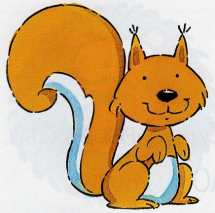                                                     Tijelo:  izduženo, vretenasto                                                                                    Dlaka:   duga, meka, crvenkasta                                                      Rep: kitnjast, velik, dugačak                                                      Uši: male, šiljaste                                                       Osobine: brza, okretna, spretna, živahna                             NL 9 – OPIS ŽIVOTINJE                                                 Opis magarca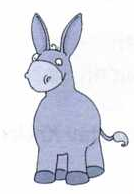      VRSTA:                                                                 GLAVA: duguljasta,     domaća životinja	velika,	krupna    VELIČINA I OBLIK TIJELA                                          UŠI: duge        veliko, sivo	šiljaste,                                    	pokretljive                                                                                 REP: dug, tanak, čupav     BOJA I DULJINA DLAKE	na kraju    sivkasta,  smećkasta,  kratka, oštra                      NOGE: kraće, tanke, vitkeNL 10 – OPIS ŽIVOTINJEVrsta: poljski mišGlava: sitna, produženaUši: sitne, zaobljeneVeličina i oblik tijela: vretenast, sitanBoja i duljina dlake: siva, kratkaNoge: sićušne, brze, tanke s pandžamaRep: dugi, tankiNL 11 – OPIS ŽIVOTINJE                              Opis ptice – kos                                      glava      - malena, okrugla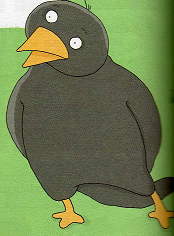                                          kljun      - žut, šiljast                                                                                      tijelo       - maleno, duguljasto                                                 perje         - glatko, crno, sjajno                                              rep        - lepezast, uzdignut                                              nožice    - kratke, tankeŠto radi?zviždi, javlja se, skakuće, sunča se, rasteže se, hvali se, osluškuje                Kakav je?   raspjevan, veseo, razigranNL 12 – OPIS ŽIVOTINJEPlan sastavka:- veličina i vrsta psa- izgled glave:    njuška,                         uši                         oči- tijelo - noge- rep- dlaka- ponašanje, ćud (narav)NL 13 – OPIS CVIJETA                                 TRATINČICA                                                            Latice:  nježne, bijele, mnogobrojne,     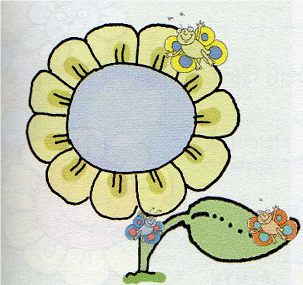                                                                           duguljaste, tanke , mirisne                                                              Listovi: zeleni, okrugli, maleni, mekani                                                             Stabljika: tanka, savitljiva, zelenaNL 14 – OPIS KRAJOLIKAPlan sastavka (prijedlog koji treba prilagoditi konkretnoj situaciji):Uvod: gdje se nalazim, što promatramGlavni dio: Što je ispred mene, što malo dalje, što je u daljini?Zaključak: Kakav dojam na mene ostavlja krajolik? Kakvi su moji osjećaji prema zavičaju? 